Симметричный переходник с роликовым кольцевым уплотнением USS 160-150Комплект поставки: 1 штукАссортимент: К
Номер артикула: 0055.0484Изготовитель: MAICO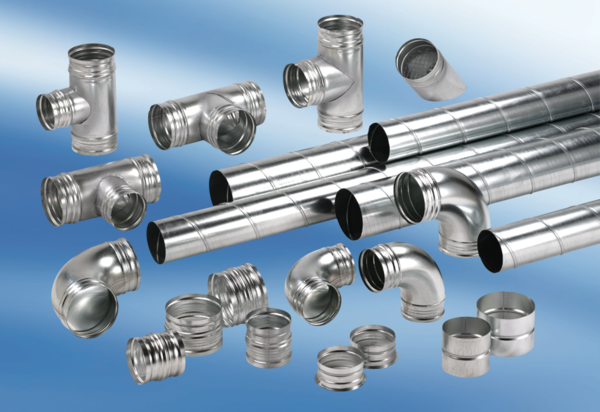 